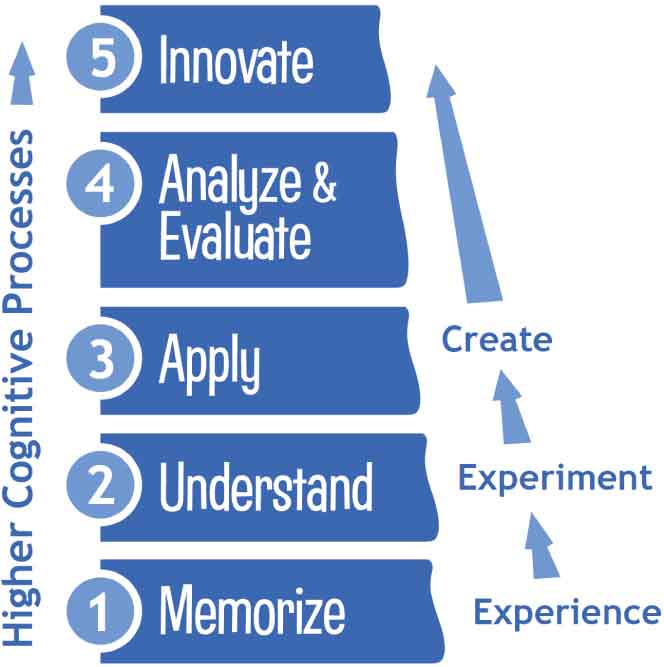 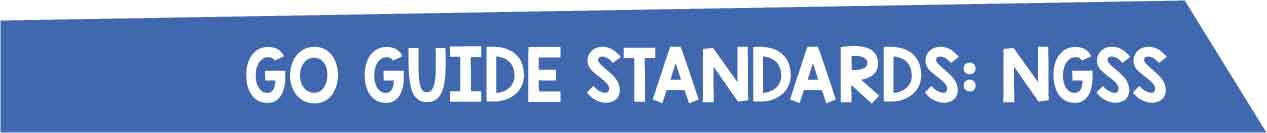 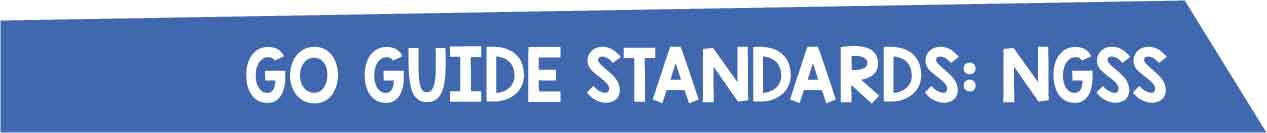 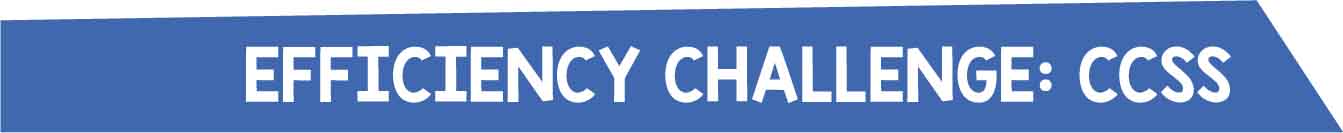 Math StandardsUnderstand ratio concepts and use ratio reasoning to solve problems.CCSS.Math.Content.6.RP.A.2
Understand the concept of a unit rate a/b associated with a ratio a:b with b ≠ 0, and use rate language in the context of a ratio relationship. For example, "This recipe has a ratio of 3 cups of flour to 4 cups of sugar, so there is 3/4 cup of flour for each cup of sugar." "We paid $75 for 15 hamburgers, which is a rate of $5 per hamburger."CCSS.Math.Content.6.RP.A.3
Use ratio and rate reasoning to solve real-world and mathematical problems, e.g., by reasoning about tables of equivalent ratios, tape diagrams, double number line diagrams, or equations.CCSS.Math.Content.6.RP.A.3.b
Solve unit rate problems including those involving unit pricing and constant speed. For example, if it took 7 hours to mow 4 lawns, then at that rate, how many lawns could be mowed in 35 hours? At what rate were lawns being mowed?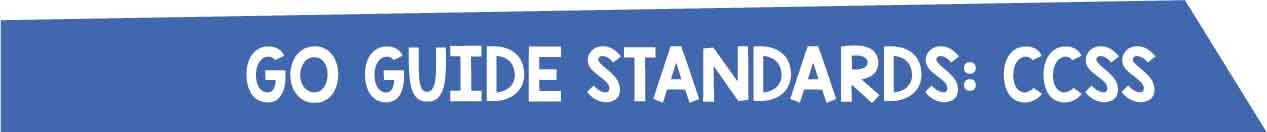 
ELA StandardsCraft and Structure:CCSS.ELA-Literacy.RI.6.4
Determine the meaning of words and phrases as they are used in a text, including figurative, connotative, and technical meanings.CCSS.ELA-Literacy.RI.7.4
Determine the meaning of words and phrases as they are used in a text, including figurative, connotative, and technical meanings; analyze the impact of a specific word choice on meaning and tone.CCSS.ELA-Literacy.RI.8.4
Determine the meaning of words and phrases as they are used in a text, including figurative, connotative, and technical meanings; analyze the impact of specific word choices on meaning and tone, including analogies or allusions to other texts.CCSS.ELA-Literacy.RI.9-10.4
Determine the meaning of words and phrases as they are used in a text, including figurative, connotative, and technical meanings; analyze the cumulative impact of specific word choices on meaning and tone (e.g., how the language of a court opinion differs from that of a newspaper).CCSS.ELA-Literacy.RI.11-12.4
Determine the meaning of words and phrases as they are used in a text, including figurative, connotative, and technical meanings; analyze how an author uses and refines the meaning of a key term or terms over the course of a text (e.g., how Madison defines faction in Federalist No. 10).CCSS.ELA-Literacy.RST.6-8.4
Determine the meaning of symbols, key terms, and other domain-specific words and phrases as they are used in a specific scientific or technical context relevant to grades 6-8 texts and topics.CCSS.ELA-Literacy.RST.9-10.4
Determine the meaning of symbols, key terms, and other domain-specific words and phrases as they are used in a specific scientific or technical context relevant to grades 9-10 texts and topics.CCSS.ELA-Literacy.RST.11-12.4
Determine the meaning of symbols, key terms, and other domain-specific words and phrases as they are used in a specific scientific or technical context relevant to grades 11-12 texts and topics.CCSS.ELA-Literacy.RST.9-10.5
Analyze the structure of the relationships among concepts in a text, including relationships among key terms (e.g., force, friction, reaction force, energy).
ELA Standards (continued)Integration of Knowledge and Ideas:CCSS.ELA-Literacy.RI.6.7
Integrate information presented in different media or formats (e.g., visually, quantitatively) as well as in words to develop a coherent understanding of a topic or issue.CCSS.ELA-Literacy.RI.11-12.7
Integrate and evaluate multiple sources of information presented in different media or formats (e.g., visually, quantitatively) as well as in words in order to address a question or solve a problem.Key Ideas and Details:CCSS.ELA-Literacy.RST.6-8.3
Follow precisely a multistep procedure when carrying out experiments, taking measurements, or performing technical tasks.CCSS.ELA-Literacy.RST.9-10.3
Follow precisely a complex multistep procedure when carrying out experiments, taking measurements, or performing technical tasks, attending to special cases or exceptions defined in the text.CCSS.ELA-Literacy.RST.11-12.3
Follow precisely a complex multistep procedure when carrying out experiments, taking measurements, or performing technical tasks; analyze the specific results based on explanations in the text.CCSS.ELA-Literacy.RST.6-8.7
Integrate quantitative or technical information expressed in words in a text with a version of that information expressed visually (e.g., in a flowchart, diagram, model, graph, or table).CCSS.ELA-Literacy.RST.9-10.7
Translate quantitative or technical information expressed in words in a text into visual form (e.g., a table or chart) and translate information expressed visually or mathematically (e.g., in an equation) into words.CCSS.ELA-Literacy.RST.11-12.7
Integrate and evaluate multiple sources of information presented in diverse formats and media (e.g., quantitative data, video, multimedia) in order to address a question or solve a problem.CCSS.ELA-Literacy.RST.11-12.8
Evaluate the hypotheses, data, analysis, and conclusions in a science or technical text, verifying the data when possible and corroborating or challenging conclusions with other sources of information.CCSS.ELA-Literacy.RST.11-12.9
Synthesize information from a range of sources (e.g., texts, experiments, simulations) into a coherent understanding of a process, phenomenon, or concept, resolving conflicting information when possible.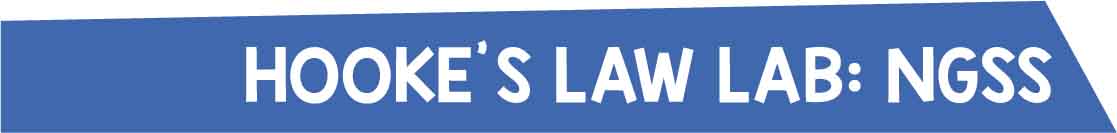 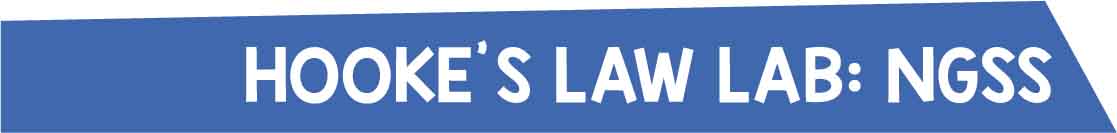 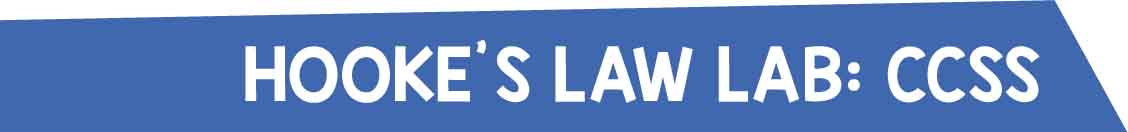 

Math StandardsUnderstand ratio concepts and use ratio reasoning to solve problems.CCSS.Math.Content.6.RP.A.2
Understand the concept of a unit rate a/b associated with a ratio a:b with b ≠ 0, and use rate language in the context of a ratio relationship. For example, "This recipe has a ratio of 3 cups of flour to 4 cups of sugar, so there is 3/4 cup of flour for each cup of sugar." "We paid $75 for 15 hamburgers, which is a rate of $5 per hamburger."CCSS.Math.Content.6.RP.A.3
Use ratio and rate reasoning to solve real-world and mathematical problems, e.g., by reasoning about tables of equivalent ratios, tape diagrams, double number line diagrams, or equations.CCSS.Math.Content.6.RP.A.3.a
Make tables of equivalent ratios relating quantities with whole-number measurements, find missing values in the tables, and plot the pairs of values on the coordinate plane. Use tables to compare ratios.CCSS.Math.Content.6.RP.A.3.b
Solve unit rate problems including those involving unit pricing and constant speed. For example, if it took 7 hours to mow 4 lawns, then at that rate, how many lawns could be mowed in 35 hours? At what rate were lawns being mowed?Reason about and solve one-variable equations and inequalities.CCSS.Math.Content.6.EE.B.7
Solve real-world and mathematical problems by writing and solving equations of the form x + p = q and px = q for cases in which p, q and x are all nonnegative rational numbers.CCSS.Math.Content.6.EE.B.8
Write an inequality of the form x > c or x < c to represent a constraint or condition in a real-world or mathematical problem. Recognize that inequalities of the form x > c or x < c have infinitely many solutions; represent solutions of such inequalities on number line diagrams.Represent and analyze quantitative relationships between dependent and independent variables.CCSS.Math.Content.6.EE.C.9
Use variables to represent two quantities in a real-world problem that change in relationship to one another; write an equation to express one quantity, thought of as the dependent variable, in terms of the other quantity, thought of as the independent variable. Analyze the relationship between the dependent and independent variables using graphs and tables, and relate these to the equation. For example, in a problem involving motion at constant speed, list and graph ordered pairs of distances and times, and write the equation d = 65t to represent the relationship between distance and time.




Math Standards (continued)Analyze proportional relationships and use them to solve real-world and mathematical problems.CCSS.Math.Content.7.RP.A.2
Recognize and represent proportional relationships between quantities.CCSS.Math.Content.7.RP.A.2.a
Decide whether two quantities are in a proportional relationship, e.g., by testing for equivalent ratios in a table or graphing on a coordinate plane and observing whether the graph is a straight line through the origin.CCSS.Math.Content.7.RP.A.2.b
Identify the constant of proportionality (unit rate) in tables, graphs, equations, diagrams, and verbal descriptions of proportional relationships.CCSS.Math.Content.7.RP.A.2.c
Represent proportional relationships by equations. For example, if total cost t is proportional to the number n of items purchased at a constant price p, the relationship between the total cost and the number of items can be expressed as t = pn.Understand the connections between proportional relationships, lines, and linear equations.CCSS.Math.Content.8.EE.B.5
Graph proportional relationships, interpreting the unit rate as the slope of the graph. Compare two different proportional relationships represented in different ways. For example, compare a distance-time graph to a distance-time equation to determine which of two moving objects has greater speed.Create equations that describe numbers or relationships.CCSS.Math.Content.HSA.CED.A.1
Create equations and inequalities in one variable and use them to solve problems. Include equations arising from linear and quadratic functions, and simple rational and exponential functions.CCSS.Math.Content.HSA.CED.A.3
Represent constraints by equations or inequalities, and by systems of equations and/or inequalities, and interpret solutions as viable or nonviable options in a modeling context. For example, represent inequalities inequalities describing nutritional and cost constraints on combinations of different foods.
ELA StandardsCraft and Structure:CCSS.ELA-Literacy.RI.6.4
Determine the meaning of words and phrases as they are used in a text, including figurative, connotative, and technical meanings.CCSS.ELA-Literacy.RI.7.4
Determine the meaning of words and phrases as they are used in a text, including figurative, connotative, and technical meanings; analyze the impact of a specific word choice on meaning and tone.CCSS.ELA-Literacy.RI.8.4
Determine the meaning of words and phrases as they are used in a text, including figurative, connotative, and technical meanings; analyze the impact of specific word choices on meaning and tone, including analogies or allusions to other texts.CCSS.ELA-Literacy.RI.9-10.4
Determine the meaning of words and phrases as they are used in a text, including figurative, connotative, and technical meanings; analyze the cumulative impact of specific word choices on meaning and tone (e.g., how the language of a court opinion differs from that of a newspaper).CCSS.ELA-Literacy.RI.11-12.4
Determine the meaning of words and phrases as they are used in a text, including figurative, connotative, and technical meanings; analyze how an author uses and refines the meaning of a key term or terms over the course of a text (e.g., how Madison defines faction in Federalist No. 10).CCSS.ELA-Literacy.RST.6-8.4
Determine the meaning of symbols, key terms, and other domain-specific words and phrases as they are used in a specific scientific or technical context relevant to grades 6-8 texts and topics.CCSS.ELA-Literacy.RST.9-10.4
Determine the meaning of symbols, key terms, and other domain-specific words and phrases as they are used in a specific scientific or technical context relevant to grades 9-10 texts and topics.CCSS.ELA-Literacy.RST.11-12.4
Determine the meaning of symbols, key terms, and other domain-specific words and phrases as they are used in a specific scientific or technical context relevant to grades 11-12 texts and topics.CCSS.ELA-Literacy.RST.9-10.5
Analyze the structure of the relationships among concepts in a text, including relationships among key terms (e.g., force, friction, reaction force, energy).ELA Standards (continued)Integration of Knowledge and Ideas:CCSS.ELA-Literacy.RI.6.7
Integrate information presented in different media or formats (e.g., visually, quantitatively) as well as in words to develop a coherent understanding of a topic or issue.CCSS.ELA-Literacy.RI.11-12.7
Integrate and evaluate multiple sources of information presented in different media or formats (e.g., visually, quantitatively) as well as in words in order to address a question or solve a problem.Key Ideas and Details:CCSS.ELA-Literacy.RST.6-8.3
Follow precisely a multistep procedure when carrying out experiments, taking measurements, or performing technical tasks.CCSS.ELA-Literacy.RST.9-10.3
Follow precisely a complex multistep procedure when carrying out experiments, taking measurements, or performing technical tasks, attending to special cases or exceptions defined in the text.CCSS.ELA-Literacy.RST.11-12.3
Follow precisely a complex multistep procedure when carrying out experiments, taking measurements, or performing technical tasks; analyze the specific results based on explanations in the text.CCSS.ELA-Literacy.RST.6-8.7
Integrate quantitative or technical information expressed in words in a text with a version of that information expressed visually (e.g., in a flowchart, diagram, model, graph, or table).CCSS.ELA-Literacy.RST.9-10.7
Translate quantitative or technical information expressed in words in a text into visual form (e.g., a table or chart) and translate information expressed visually or mathematically (e.g., in an equation) into words.CCSS.ELA-Literacy.RST.11-12.7
Integrate and evaluate multiple sources of information presented in diverse formats and media (e.g., quantitative data, video, multimedia) in order to address a question or solve a problem.CCSS.ELA-Literacy.RST.11-12.8
Evaluate the hypotheses, data, analysis, and conclusions in a science or technical text, verifying the data when possible and corroborating or challenging conclusions with other sources of information.CCSS.ELA-Literacy.RST.11-12.9
Synthesize information from a range of sources (e.g., texts, experiments, simulations) into a coherent understanding of a process, phenomenon, or concept, resolving conflicting information when possible.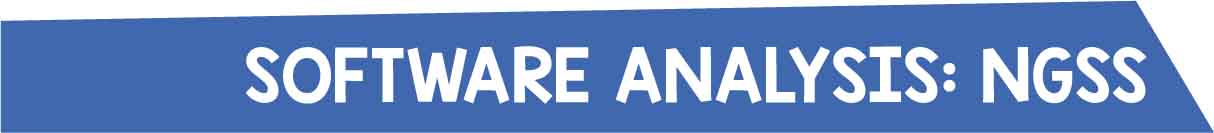 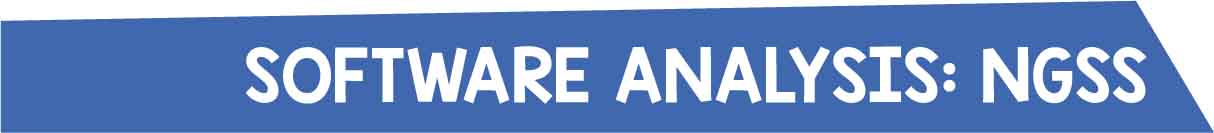 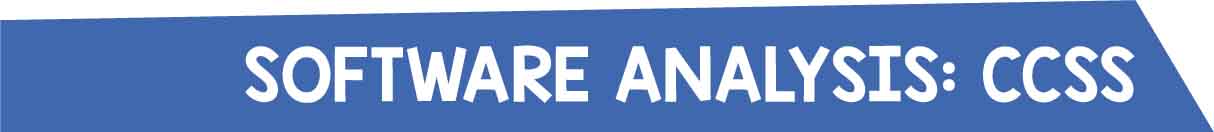 


ELA StandardsCraft and Structure:CCSS.ELA-Literacy.RI.6.4
Determine the meaning of words and phrases as they are used in a text, including figurative, connotative, and technical meanings.CCSS.ELA-Literacy.RI.7.4
Determine the meaning of words and phrases as they are used in a text, including figurative, connotative, and technical meanings; analyze the impact of a specific word choice on meaning and tone.CCSS.ELA-Literacy.RI.8.4
Determine the meaning of words and phrases as they are used in a text, including figurative, connotative, and technical meanings; analyze the impact of specific word choices on meaning and tone, including analogies or allusions to other texts.CCSS.ELA-Literacy.RI.9-10.4
Determine the meaning of words and phrases as they are used in a text, including figurative, connotative, and technical meanings; analyze the cumulative impact of specific word choices on meaning and tone (e.g., how the language of a court opinion differs from that of a newspaper).CCSS.ELA-Literacy.RI.11-12.4
Determine the meaning of words and phrases as they are used in a text, including figurative, connotative, and technical meanings; analyze how an author uses and refines the meaning of a key term or terms over the course of a text (e.g., how Madison defines faction in Federalist No. 10).CCSS.ELA-Literacy.RST.6-8.4
Determine the meaning of symbols, key terms, and other domain-specific words and phrases as they are used in a specific scientific or technical context relevant to grades 6-8 texts and topics.CCSS.ELA-Literacy.RST.9-10.4
Determine the meaning of symbols, key terms, and other domain-specific words and phrases as they are used in a specific scientific or technical context relevant to grades 9-10 texts and topics.CCSS.ELA-Literacy.RST.11-12.4
Determine the meaning of symbols, key terms, and other domain-specific words and phrases as they are used in a specific scientific or technical context relevant to grades 11-12 texts and topics.CCSS.ELA-Literacy.RST.9-10.5
Analyze the structure of the relationships among concepts in a text, including relationships among key terms (e.g., force, friction, reaction force, energy).ELA Standards (continued)Integration of Knowledge and Ideas:CCSS.ELA-Literacy.RI.6.7
Integrate information presented in different media or formats (e.g., visually, quantitatively) as well as in words to develop a coherent understanding of a topic or issue.CCSS.ELA-Literacy.RI.11-12.7
Integrate and evaluate multiple sources of information presented in different media or formats (e.g., visually, quantitatively) as well as in words in order to address a question or solve a problem.Key Ideas and Details:CCSS.ELA-Literacy.RST.6-8.3
Follow precisely a multistep procedure when carrying out experiments, taking measurements, or performing technical tasks.CCSS.ELA-Literacy.RST.9-10.3
Follow precisely a complex multistep procedure when carrying out experiments, taking measurements, or performing technical tasks, attending to special cases or exceptions defined in the text.CCSS.ELA-Literacy.RST.11-12.3
Follow precisely a complex multistep procedure when carrying out experiments, taking measurements, or performing technical tasks; analyze the specific results based on explanations in the text.CCSS.ELA-Literacy.RST.6-8.7
Integrate quantitative or technical information expressed in words in a text with a version of that information expressed visually (e.g., in a flowchart, diagram, model, graph, or table).CCSS.ELA-Literacy.RST.9-10.7
Translate quantitative or technical information expressed in words in a text into visual form (e.g., a table or chart) and translate information expressed visually or mathematically (e.g., in an equation) into words.CCSS.ELA-Literacy.RST.11-12.7
Integrate and evaluate multiple sources of information presented in diverse formats and media (e.g., quantitative data, video, multimedia) in order to address a question or solve a problem.CCSS.ELA-Literacy.RST.11-12.8
Evaluate the hypotheses, data, analysis, and conclusions in a science or technical text, verifying the data when possible and corroborating or challenging conclusions with other sources of information.CCSS.ELA-Literacy.RST.11-12.9
Synthesize information from a range of sources (e.g., texts, experiments, simulations) into a coherent understanding of a process, phenomenon, or concept, resolving conflicting information when possible.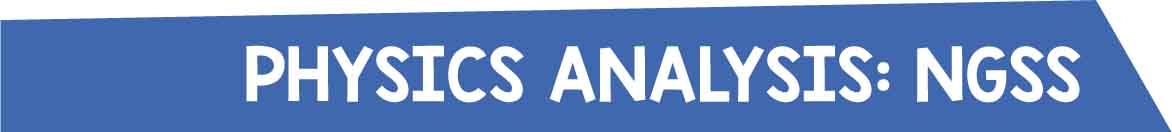 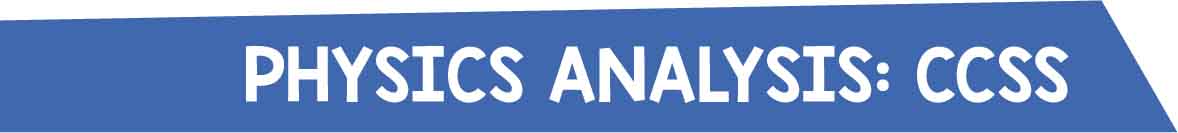 Math StandardsProve and apply trigonometric identities.CCSS.Math.Content.HSG.SRT.C.8
Use trigonometric ratios and the Pythagorean Theorem to solve right triangles in applied problems.Create equations that describe numbers or relationships.CCSS.Math.Content.HSA.CED.A.1
Create equations and inequalities in one variable and use them to solve problems. Include equations arising from linear and quadratic functions, and simple rational and exponential functions.CCSS.Math.Content.HSA.CED.A.2
Create equations in two or more variables to represent relationships between quantities; graph equations on coordinate axes with labels and scales.CCSS.Math.Content.HSA.CED.A.4
Rearrange formulas to highlight a quantity of interest, using the same reasoning as in solving equations. For example, rearrange Ohm's law V = IR to highlight resistance R.Solve systems of equations.CCSS.Math.Content.HSA.REI.C.6
Solve systems of linear equations exactly and approximately (e.g., with graphs), focusing on pairs of linear equations in two variables.ELA StandardsCraft and Structure:CCSS.ELA-Literacy.RI.6.4
Determine the meaning of words and phrases as they are used in a text, including figurative, connotative, and technical meanings.CCSS.ELA-Literacy.RI.7.4
Determine the meaning of words and phrases as they are used in a text, including figurative, connotative, and technical meanings; analyze the impact of a specific word choice on meaning and tone.CCSS.ELA-Literacy.RI.8.4
Determine the meaning of words and phrases as they are used in a text, including figurative, connotative, and technical meanings; analyze the impact of specific word choices on meaning and tone, including analogies or allusions to other texts.CCSS.ELA-Literacy.RI.9-10.4
Determine the meaning of words and phrases as they are used in a text, including figurative, connotative, and technical meanings; analyze the cumulative impact of specific word choices on meaning and tone (e.g., how the language of a court opinion differs from that of a newspaper).CCSS.ELA-Literacy.RI.11-12.4
Determine the meaning of words and phrases as they are used in a text, including figurative, connotative, and technical meanings; analyze how an author uses and refines the meaning of a key term or terms over the course of a text (e.g., how Madison defines faction in Federalist No. 10).CCSS.ELA-Literacy.RST.6-8.4
Determine the meaning of symbols, key terms, and other domain-specific words and phrases as they are used in a specific scientific or technical context relevant to grades 6-8 texts and topics.CCSS.ELA-Literacy.RST.9-10.4
Determine the meaning of symbols, key terms, and other domain-specific words and phrases as they are used in a specific scientific or technical context relevant to grades 9-10 texts and topics.CCSS.ELA-Literacy.RST.11-12.4
Determine the meaning of symbols, key terms, and other domain-specific words and phrases as they are used in a specific scientific or technical context relevant to grades 11-12 texts and topics.CCSS.ELA-Literacy.RST.9-10.5
Analyze the structure of the relationships among concepts in a text, including relationships among key terms (e.g., force, friction, reaction force, energy).ELA Standards (continued)Integration of Knowledge and Ideas:CCSS.ELA-Literacy.RI.6.7
Integrate information presented in different media or formats (e.g., visually, quantitatively) as well as in words to develop a coherent understanding of a topic or issue.CCSS.ELA-Literacy.RI.11-12.7
Integrate and evaluate multiple sources of information presented in different media or formats (e.g., visually, quantitatively) as well as in words in order to address a question or solve a problem.Key Ideas and Details:CCSS.ELA-Literacy.RST.6-8.3
Follow precisely a multistep procedure when carrying out experiments, taking measurements, or performing technical tasks.CCSS.ELA-Literacy.RST.9-10.3
Follow precisely a complex multistep procedure when carrying out experiments, taking measurements, or performing technical tasks, attending to special cases or exceptions defined in the text.CCSS.ELA-Literacy.RST.11-12.3
Follow precisely a complex multistep procedure when carrying out experiments, taking measurements, or performing technical tasks; analyze the specific results based on explanations in the text.CCSS.ELA-Literacy.RST.6-8.7
Integrate quantitative or technical information expressed in words in a text with a version of that information expressed visually (e.g., in a flowchart, diagram, model, graph, or table).CCSS.ELA-Literacy.RST.9-10.7
Translate quantitative or technical information expressed in words in a text into visual form (e.g., a table or chart) and translate information expressed visually or mathematically (e.g., in an equation) into words.CCSS.ELA-Literacy.RST.11-12.7
Integrate and evaluate multiple sources of information presented in diverse formats and media (e.g., quantitative data, video, multimedia) in order to address a question or solve a problem.CCSS.ELA-Literacy.RST.11-12.8
Evaluate the hypotheses, data, analysis, and conclusions in a science or technical text, verifying the data when possible and corroborating or challenging conclusions with other sources of information.CCSS.ELA-Literacy.RST.11-12.9
Synthesize information from a range of sources (e.g., texts, experiments, simulations) into a coherent understanding of a process, phenomenon, or concept, resolving conflicting information when possible.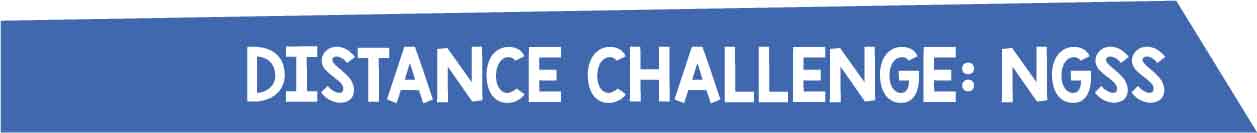 


ELA Standards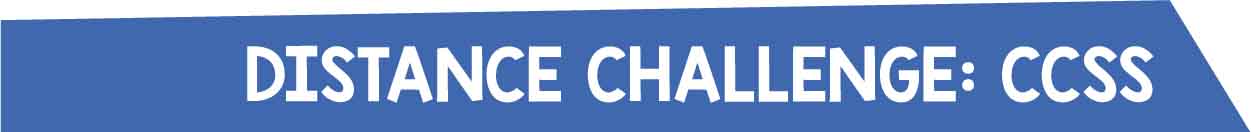 Craft and Structure:CCSS.ELA-Literacy.RI.6.4
Determine the meaning of words and phrases as they are used in a text, including figurative, connotative, and technical meanings.CCSS.ELA-Literacy.RI.7.4
Determine the meaning of words and phrases as they are used in a text, including figurative, connotative, and technical meanings; analyze the impact of a specific word choice on meaning and tone.CCSS.ELA-Literacy.RI.8.4
Determine the meaning of words and phrases as they are used in a text, including figurative, connotative, and technical meanings; analyze the impact of specific word choices on meaning and tone, including analogies or allusions to other texts.CCSS.ELA-Literacy.RI.9-10.4
Determine the meaning of words and phrases as they are used in a text, including figurative, connotative, and technical meanings; analyze the cumulative impact of specific word choices on meaning and tone (e.g., how the language of a court opinion differs from that of a newspaper).CCSS.ELA-Literacy.RI.11-12.4
Determine the meaning of words and phrases as they are used in a text, including figurative, connotative, and technical meanings; analyze how an author uses and refines the meaning of a key term or terms over the course of a text (e.g., how Madison defines faction in Federalist No. 10).CCSS.ELA-Literacy.RST.6-8.4
Determine the meaning of symbols, key terms, and other domain-specific words and phrases as they are used in a specific scientific or technical context relevant to grades 6-8 texts and topics.CCSS.ELA-Literacy.RST.9-10.4
Determine the meaning of symbols, key terms, and other domain-specific words and phrases as they are used in a specific scientific or technical context relevant to grades 9-10 texts and topics.CCSS.ELA-Literacy.RST.11-12.4
Determine the meaning of symbols, key terms, and other domain-specific words and phrases as they are used in a specific scientific or technical context relevant to grades 11-12 texts and topics.CCSS.ELA-Literacy.RST.9-10.5
Analyze the structure of the relationships among concepts in a text, including relationships among key terms (e.g., force, friction, reaction force, energy).




ELA Standards (continued)Integration of Knowledge and Ideas:CCSS.ELA-Literacy.RI.6.7
Integrate information presented in different media or formats (e.g., visually, quantitatively) as well as in words to develop a coherent understanding of a topic or issue.CCSS.ELA-Literacy.RI.11-12.7
Integrate and evaluate multiple sources of information presented in different media or formats (e.g., visually, quantitatively) as well as in words in order to address a question or solve a problem.Key Ideas and Details:CCSS.ELA-Literacy.RST.6-8.3
Follow precisely a multistep procedure when carrying out experiments, taking measurements, or performing technical tasks.CCSS.ELA-Literacy.RST.9-10.3
Follow precisely a complex multistep procedure when carrying out experiments, taking measurements, or performing technical tasks, attending to special cases or exceptions defined in the text.CCSS.ELA-Literacy.RST.11-12.3
Follow precisely a complex multistep procedure when carrying out experiments, taking measurements, or performing technical tasks; analyze the specific results based on explanations in the text.CCSS.ELA-Literacy.RST.6-8.7
Integrate quantitative or technical information expressed in words in a text with a version of that information expressed visually (e.g., in a flowchart, diagram, model, graph, or table).CCSS.ELA-Literacy.RST.9-10.7
Translate quantitative or technical information expressed in words in a text into visual form (e.g., a table or chart) and translate information expressed visually or mathematically (e.g., in an equation) into words.CCSS.ELA-Literacy.RST.11-12.7
Integrate and evaluate multiple sources of information presented in diverse formats and media (e.g., quantitative data, video, multimedia) in order to address a question or solve a problem.CCSS.ELA-Literacy.RST.11-12.8
Evaluate the hypotheses, data, analysis, and conclusions in a science or technical text, verifying the data when possible and corroborating or challenging conclusions with other sources of information.CCSS.ELA-Literacy.RST.11-12.9
Synthesize information from a range of sources (e.g., texts, experiments, simulations) into a coherent understanding of a process, phenomenon, or concept, resolving conflicting information when possible.